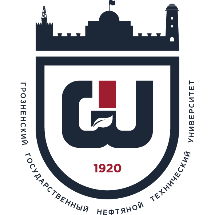 Уважаемые коллеги!Приглашаем Вас принять участие в Международной конференции «Modern Materials, Structures and Technologies in Construction», материалы которой будут опубликованы в изданиях, входящих в базу данных «Scopus».Статьи принимаются до 28 декабря 2021 года. Тематические сессии:Сессия 1. Материаловедение:1.1. Перспективные материалы.1.2. Обработка, производство и переработка материалов.1.3. Полимеры и композиты нового поколения для аддитивных технологий.1.4. Устойчивые материалы и инновации в строительстве.1.5. Материалы для устойчивого сельского хозяйства.1.6. Нанотехнология и наноматериалы.1.7. Применение полимеров и полимерных композиционных материалов в промышленных отраслях и медицине.Сессия 2. Физика:2.1. Планетные исследования.2.2. Приборы и методы экспериментальной физики.2.3. Теоретическая физика.2.4. Радиофизика.2.5. Физическая электроника.2.6. Физика конденсированного состояния.2.7. Физика плазмы.2.8. Физика низких температур.2.9. Физика полупроводников.2.10. Физика магнитных явлений.2.11. Электрофизика, электрофизические установки.2.12. Теплофизика и теоретическая теплотехника.2.13. Физика и технология наноструктур, атомная и молекул.2.14. Физика атомного ядра и элементарных частиц.2.15. Химическая физика, горение и взрыв, физика экстрема.2.16. Кристаллография, физика кристаллов.2.17. Физика пучков заряженных частиц и ускорительная техника.2.18. Лазерная физика.2.19. Физика высоких энергий.Материалы конференции будут опубликованы в изданиях:– Journal of Physics: Conference Series (Великобритания). Издание индексируется в SCOPUS Q4 (4 квартиль — CiteScore) – для Сессий № 1-2.Редакционные и издательские услуги составляют:Journal of Physics: Conference Series прием до 28 декабря 2021г. — 15000 рублей за статью, не более 7 страниц. Каждая последующая страница начиная с 8 страницы + 1000 рублей. Максимум 10 страниц. Услуги по переводу текста на английский, в случае необходимости, оплачиваются отдельно – 3500 рублей за статью 5-6 страниц, 4500 рублей — 7-8 страниц, 5500 рублей — 9-10 страниц.Просим Вас по возможности распространить информацию среди возможных желающих.По результатам работы конференции будет опубликован сборник научных статей на английском языке в журнале, входящем в базу данных «Scopus». Более подробная информация указана на сайте конференции: https://scopus-conf.ru/modern-materials-structures-and-technologies-in-construction/#mainБудем рады видеть Вас в качестве участников конференции. Материалы конференции отправлять на эл. почта: info@scopus-conf.ru